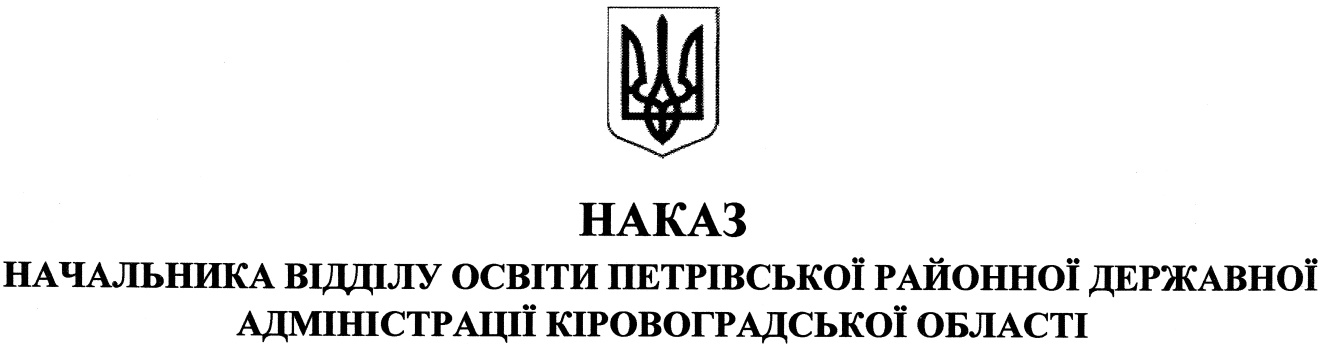 від 14 вересня 2018 року								   № 195смт ПетровеПро проведення районної Спартакіади серед учнів закладів загальної середньої освіти району у 2018/2019 навчальному роціНа виконання Програми розвитку дошкільної, загальної середньої, позашкільної освіти Петрівського району на 2018-2021 роки та згідно з календарем обов’язкових спортивно-масових і фізкультурно-оздоровчих заходів для закладів загальної середньої освіти району на 2018/2019 навчальний рікНАКАЗУЮ:
1. Провести протягом вересня-травня 2018/2019 навчального року районну Спартакіаду серед учнів закладів загальної середньої освіти району.2. Затвердити Умови проведення районної Спартакіади серед учнів закладів загальної середньої освіти району у 2018/2019 навчальному році (додаток 1).3. Затвердити склад зональних груп для проведення зональних змагань районної Спартакіади серед учнів закладів загальної середньої освіти району у 2018/2019 навчальному році (додаток 2).4. Затвердити склад суддівських  колегій та секретаріатів районних (зональних) змагань районної Спартакіади серед учнів закладів загальної середньої освіти району у              2018/2019 навчальному року (додаток 3).5. Директорам закладів загальної середньої освіти району:1) провести на належному організаційному рівні масові попередні змагання та забезпечити участь команд у районній Спартакіаді;2) забезпечити підготовку спортивних споруд для проведення змагань згідно з програмою змагань;3) забезпечити присутність на змаганнях медичного працівника6. Контроль за виконанням даного наказу покласти на директора комунальної установи «Петрівський районний центр із обслуговування закладів освіти»                    МОСКАЛЬЦЯ Г.Л.В. о. начальника відділу освіти		                                                                    І.ЛУГОВАДодаток 1до наказу начальника  відділуосвіти Петрівської районноїдержавної адміністрації        		«14» вересня 2018 року  № 195УМОВИпроведення районної Спартакіади серед учнів закладів загальної середньої освіти у 2018/2019 навчальному роціІ. Мета та завданняРайонна Спартакіада учнів проводиться з метою формування здорового способу життя, підвищення соціальної активності і зміцнення здоров’я школярів, залучення їх до фізичної культури як складової частини загальнолюдської культури.Основними завданнями є: - формування у школярів навичок здорового способу життя; - виховання у школярів відповідального ставлення до власного здоров’я і здоров’я оточуючих як найвищої індивідуальної та суспільної цінності; - активізація фізкультурно-масової роботи в усіх ланках системи фізичного виховання;- підготовка команд для участі в обласних змаганнях у 2018/2019 навчальному році.ІІ. Керівництво змаганнямиЗагальне керівництво підготовкою та проведенням районної Спартакіади здійснюється відділом освіти районної державної адміністрації та КУ «Петрівським РЦОЗО»Безпосереднє проведення змагань покладається на суддівські колегії, затверджені наказом начальника відділу освіти районної державної адміністрації. Відповідальність за підготовку місць для проведення змагань, медичне і технічне обслуговування несуть навчальні заклади, на базі яких проводяться змагання,  відповідно до постанови Кабінету Міністрів України від 18 грудня 1998 року № 2025 «Про порядок підготовки спортивних споруд та інших спеціально відведених місць для проведення масових спортивних та культурно-видовищних заходів».ІІІ. Види спорту, терміни і місця проведенняЗаїзд команд до 08.30ІV. Учасники змаганьДо участі в змаганнях із легкої атлетики, волейболу, баскетболу, гандболу, тенісу настільного, допускаються збірні команди шкіл та їхніх філій.У разі невідповідності даних учасника змагань до даних, зазначених у його картці учасника, команда підлягає дискваліфікації.V. Програма та умови проведення змагань з видів спорту«Шкіряний м’яч»Зональні змагання проводяться в 3 регіональних групах (додається). Змагання проводяться згідно з Регламентом про проведення обласних змагань із футболу на призи клубу «Шкіряний м’яч».Фізкультурно-патріотичний фестиваль школярів України  «Козацький гарт»1. Організація і проведення Фестивалю Фестиваль проводиться у ІV тури:І тур – загальношкільний;ІІ тур – районний,ІІІ тур – обласний;ІV тур – Всеукраїнський.2. Учасники ФестивалюДо складу команди навчального закладу входять учні 5-10 класів, які за станом здоров’я віднесені до основної медичної групи. У районному турі бере участь збірна команда загальноосвітнього навчального закладу в складі                          12 чоловік: 5 клас  –  1 хл. + 1 дів.;6 клас  –  1 хл. + 1 дів. ;7 клас  –  1 хл. + 1 дів.;8 клас  –  2 хл. + 2 дів.;10 клас – 1 хл. + 1 дів.3. Програма Фестивалю3.1. «Човниковий» біг 4 х 9м. (хлопці, дівчата);3.2. Стрибок у довжину з місця (хлопці, дівчата);3.3. Перетягування канату (хлопці);3.4. Стрибки через скакалку протягом 30 сек. (дівчата).4. Визначення переможців Фестивалю4.1. Команда-переможець у змаганнях з „човникового” бігу та зі стрибків у довжину з місця визначається за сумою десяти (5 – хлопців, 5 – дівчат) кращих результатів з дванадцяти.4.2. Переможець у стрибках через скакалку визначається за сумою п’яти кращих результатів із шести учасниць.4.3. Перетягування каната проводиться за олімпійською системою. Місця між командами, які програли, розподіляються за кращим часом спарингу.4.4. Загальнокомандне місце визначається за найменшою сумою місць, набраних командою в усіх видах програми. Якщо сума місць у двох або більше команд однакова, перевага надається команді, яка має більше І, ІІ, ІІІ і далі місць. Уразі рівності й цього показника перевага надається тій команді, яка має більше І, ІІ, ІІІ і далі місць в особистому заліку.ВолейболСклад команди: 10 учнів, 1 представник та 1 суддя.Змагання проводяться в 2 етапи – зональні і фінальні (відповідно до Правил змагань з волейболу). Зональні змагання проводяться в 3 регіональних групах (додається). Система проведення змагань буде визначена Головною суддівською колегією згідно з кількістю прибувших команд.Розподіл на півфінальні групи проводиться жеребом.У випадку визначення переможців за однакової кількості очок у двох і більше команд, перевага надається команді, що має:- краще співвідношення виграшних і програшних партій в усіх іграх;- кращу співвідношення виграшних і програшних м’ячів в усіх іграх;- за результатами гри між спірними командами. Після проведення півфінальних ігор проводяться стикові ігри за I-II, III-IV місця. Тривалість ігор – 3 партії.БаскетболСклад команди: 10 учнів, 1 представник та 1 суддя.Змагання проводяться в 2 етапи – зональні і фінальні (відповідно до Правил змагань з баскетболу).Зональні змагання проводяться в 3 регіональних групах (додається). Система проведення змагань буде визначена Головною суддівською колегією згідно з кількістю прибувших команд.Фінальні змагання проводяться у 2-х півфінальних групах „А“ і „Б“ по коловій системі в одне коло.Розподіл на півфінальні групи проводиться жеребом.Після проведення півфінальних ігор проводяться стикові ігри за I-II,III-IV місця.Тривалість ігор – 4 тайми по 10 хв.Теніс настільнийЗмагання особисто-командні. Склад команди: 1хл. + 1 дів. та 1 представник.Змагання проводяться в 2 етапи – зональні і фінальні (відповідно до Правил змагань із тенісу настільного). Зональні змагання проводяться в регіональних групах .Система проведення змагань буде визначена Головною суддівською колегією на місці проведення змагань згідно з кількістю учасників.Дитячі спортивні ігри «Старти надій»1. Учасники змагань В обласних змаганнях беруть участь учні сьомих класів. Склад команди: 14 учнів (незалежно від статі) та 2 представники.2. Програма змагань2.1 Біг 100 м. (хл. і дів.);2.2 Стрибки у довжину з розбігу (хл. і дів.);2.3. Метання м’яча на дальність (хл.і дів.);2.4 Піднімання тулуба в сід лежачи на підлозі за одну хвилину (хл. і дів.);2.5 Естафета 4 х 50 м. (2 хл. + 2 дів.). Змагання проводяться відповідно до діючих Правил змагань з видів спорту та умов виконання фізичних вправ.3. Визначення переможцівЗагальнокомандне місце у комплексному заліку визначається за кількістю І, ІІ, ІІІ командних місць. У разі рівності цього показника, перевага надається команді, у якої більше І, ІІ, ІІІ місць в особистій першості.Легка атлетикаЗмагання особисто-командні.Склад команди: 10 учнів та 2 представники. Команда складається незалежно від статі.Програма змаганьЮнаки біг: 100 м, естафети:  4 х 50  м, стрибки у довжину;Дівчатабіг: 100 м.;естафети: 4 х 50 м.;стрибки: у довжину;Кожен учасник може виступати в одному виді програми та одній естафеті.На кожний вид програми можна заявляти не більше двох спортсменів.При рівності очок у двох і більше команд перевага надається команді, яка має більше особистих І, ІІ, ІІІ              і т.д. місць.VІ. Умови підведення підсумків СпартакіадиЗмагання районної Спартакіади школярів закладів загальної середньої освіти району проводяться відповідно до Умов та Правил змагань з видів спорту.Загальнокомандне місце визначається за найменшою сумою місць, набраних командами з видів спорту.Якщо команда не прибула на змагання з обов’язкових видів спорту, застосовуються штрафні санкції, зараховується останнє місце з усієї кількості закладів загальної середньої освіти району.Якщо в команди немає заліку з видів спорту за вибором, додається останнє місце з того виду спорту де було найбільше команд.При рівності суми місць у двох чи більше команд перевага надається команді, яка має більше І, ІІ, ІІІ і т.д. місць.VІІ. Нагородження переможців змагань1. Команди та спортсмени, які посіли І-ІІІ -ті місця в окремих видах спорту, нагороджуються дипломами відділу освіти районної державної адміністрації.VІІІ. Порядок і терміни подання заявокІменні заявки з усіма документами на участь у змаганнях з виду спорту, подаються до мандатної комісії в день змагань. Представник команди подає наступні документи:1. Заявка (додаток 4).2. Картка учасника (додаток 5) або учнівський квиток.3. Копія свідоцтва про народження.ІХ. Протести1 Результати змагань можуть бути оскаржені представником команди після закінчення змагань у письмовій формі до суддівської колегії не пізніше ніж протягом 30 хвилин після їх закінчення.2. При підтверджені порушення команди анулюються.Додаток 2до наказу начальника  відділуосвіти Петрівської районноїдержавної адміністрації        		«14» вересня 2018 року  № 195Складзональних груп для проведення (зональних) змагань районної Спартакіади серед школярів закладів загальної середньої освіти району у 2018/2019 навчальному роціПерша зонаПетрівське НВО «загальноосвітня школа І-ІІІ ступенів – гімназія»Новостародубська ЗШ І-ІІІ ступенівДруга зона	Ганнівська ЗШ І-ІІІ ступенівПетрівська ЗШ І-ІІІ ступенівТретя зонаЧервонокостянтинівська ЗШ І-ІІІ ступенів	Луганська ЗШ І-ІІІ ступенівДодаток 3до наказу начальника  відділуосвіти Петрівської районноїдержавної адміністрації        		«14» вересня 2018 року  № 195Складсуддівських  колегій та секретаріатів районних (зональних) змагань районної Спартакіади серед школярів закладів загальної середньої освіти району у 2018/2019 навчальному роціПерша зонаСуддівська колегія1. Палян			вчитель фізичної культури Петрівського НВО «загальноосвітня Володимир Маружанович	школа І-ІІІ ступенів – гімназія»,  головний суддя змагань;2. Петренко 			вчитель фізичної культури Новостародубської ЗШ І-ІІІ ступенів.Володимир Степанович 			Секретаріат1. Фандєєв			вчитель фізичної культури Петрівського НВО «загальноосвітняКостянтин Васильович  		школа І-ІІІ ступенів – гімназія»;2. Залізняк 			вчитель фізичної культури Петрівського НВО «загальноосвітняВіталій Миколайович 		школа І-ІІІ ступенів – гімназія».Друга зонаСуддівська колегія1. Янишин				вчитель фізичної культури Іскрівської ЗШ І-ІІІ ступенів;Валерій Миколайович       		 2. Чорнопольський Сергій 		вчитель фізичної культури Петрівської ЗШ І-IІІ ступенів. ВалентиновичСекретаріат 1. Пилипенко                                  	вчитель фізичної культури Ганнівської ЗШ І-ІІІ ступенів.Олег Вілікович									Третя зонаСуддівська колегія1. Кононенко                                            	вчитель фізичної культури Луганської ЗШ І-ІІІ ступенів;Володимир Миколайович           		 2.Біленко				вчитель фізичної культури Червонокостянтинівської ЗШ І-ІІІ ступенів.Анатолій Миколайович                   	 Додаток 4до наказу начальника  відділуосвіти Петрівської районноїдержавної адміністрації        		«14» вересня 2018 року  № 195ЗАЯВКАна участь ___________________________________________________________________________________________________________________________________________________________________________________Від команди___________________________________________________________________________________					(повна назва закладу загальної середньої освіти)______________________________________________________________________________________________До змагань допущено всього:		_______________________________						М.П.		(лікар)Тренер-представник:			_______________________________								(П.І.Б.)Директор закладу   загальної середньої освіти	_______________________________	М.П. 							(П.І.Б.)Додаток 5до наказу начальника  відділуосвіти Петрівської районноїдержавної адміністрації        		«14» вересня 2018 року  № 195Картка учасника              	 	________________________________________________						(Прізвище, ім’я та по-батькові)	    		Школа_______________ Клас_______________________				Директор 		____________________________									(П.І.Б.)				М.П.  №з/пВиди спортуТермінипроведенняМісцяпроведення1.ІІ етап змагань з футболу на призи клубу „Шкіряний м’яч”:- U-11 (2008);- U-12 (2007)- U-13 (2006);22.0929.0903.10Володимирівська ЗШ І-ІІ ступенів, філія Ганнівської ЗШ І-ІІІ ступенів 2.«Козацький гарт» (Нащадки козацької слави)10.10Петрівське НВО «ЗШ І-ІІІ ступенів-гімназія»3.Волейбол (дів.)24.11Петрівське НВО «ЗШ І-ІІІ ступенів-гімназія»4.Волейбол (хл.)01.12Петрівське НВО «ЗШ І-ІІІ ступенів-гімназія»5.Баскетбол (дів.)19.01Петрівське НВО «ЗШ І-ІІІ ступенів-гімназія»6.Баскетбол (хл.)26.01Петрівське НВО «ЗШ І-ІІІ ступенів-гімназія»7.Теніс настільний09.02Петрівське НВО «ЗШ І-ІІІ ступенів-гімназія»Легкоатлетичні змагання 7-11 класи13.04Петрівське НВО «ЗШ І-ІІІ ступенів-гімназія»№з/пП.І.Б.Рік народженнякласВіза лікаря